VA Floodplain Management Program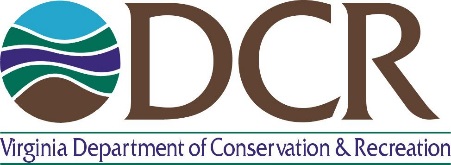 COURSE ANNOUNCEMENTIf you wish to register for this class, please fill out the attached training application and mail or fax it to the address at the bottom. If you have any further questions, please contact Charley Banks at 804-371-6135 or charley.banks@dcr.virginia.gov		Confirmations for training will be sent via email when possible.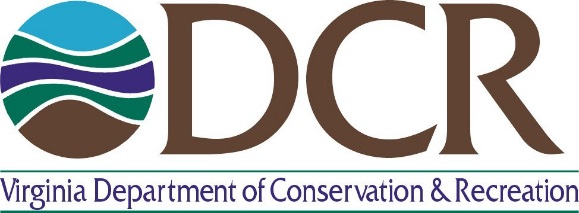 Virginia Department of Conservation and RecreationTRAINING APPLICATION FORMTO APPLY, PLEASE EMAIL, MAIL, OR FAX THIS APPLICATION TO:Virginia Department of Conservation & RecreationAttention: Charley Banks600 East Main Street, 4th FloorRichmond, VA 23219Phone Number: 804-371-6135Fax Number: 804-371-2630charley.banks@dcr.virginia.govCOURSE CODEL-273COURSE TITLEManaging Floodplain Development through the National Flood InsuranceProgram (NFIP)COURSE LOCATIONKing & Queen Public Library, 396 Newtown Rd., St. Stephens Church, VA 23148Training RoomCOURSE DATESApril 24 to April 27, 2017; CFM Exam on April 28, 2017.COURSE TIMESMonday through Thursday 9:30 AM – 5:00 PMCFM exam Friday 10:00 AM – 1:00 PMCOURSE DESCRIPTIONThis EMI course is designed to provide an organized training opportunity for local officials responsible for administering their local floodplain management ordinance. The course will focus on the NFIP and concepts of floodplain management, maps and studies, ordinance administration, and the relationship between floodplain management and flood insurance.COURSE PREPParticipants must complete the following online tutorials at http://www.fema.gov/online-tutorials (under “Other Tutorials” tab)
• Flood Insurance Rate Map tutorial
• Flood Insurance Studies tutorialWhy take this course?Since local communities plan for, determine and supervise land use, implementation of the NFIP is done at the local level. The course will give the local floodplain manager an overview of the NFIP, and assist them with their day-to-day tasks. VA DCR is hosting this course to provide jurisdictions with the training needed to maintain a strong floodplain management program.Funding for the training is being provided by FEMA.INSTRUCTORSThis course will be taught by EMI trained instructors from FEMA Region III.  VA DCR Floodplain Program staff will supplement the training.TARGET AUDIENCE/DISCIPLINELocal officials responsible for administering local floodplain management ordinances. The course is limited to 30 participants. Preference will be given to community floodplain managers.CECsThis class can be submitted to the Association of State FloodplainManagers (ASFPM) for 12 core Certified Floodplain Manager (CFM) continuing education credits.COSTFree. Lunch will be on your own.Certified FloodplainManager ExamThe CFM exam will be at 10:00 AM on Friday, April 28, 2017.  The CFM certification program is provided by ASFPM.  For more information about the program or to register/pay for the exam, visit the website at www.floods.org.COURSE CODEL-273COURSE TITLEManaging Floodplain Development through the National Flood Insurance Program (NFIP)COURSE LOCATIONKing & Queen Public Library, 396 Newtown Rd., St. Stephens Church, VA 23148COURSE DATESApril 24 to April 27, 2017Name (Last, First)Name (Last, First)Name (Last, First)Name (Last, First)Name (Last, First)Name (Last, First)Name (Last, First)Current Position/Title:Current Position/Title:Current Position/Title:Current Position/Title:Current Position/Title:Current Position/Title:Current Position/Title:Jurisdiction (Specify city/county or choose from the following: State Agency, Federal Agency, or Private Organization):Jurisdiction (Specify city/county or choose from the following: State Agency, Federal Agency, or Private Organization):Jurisdiction (Specify city/county or choose from the following: State Agency, Federal Agency, or Private Organization):Jurisdiction (Specify city/county or choose from the following: State Agency, Federal Agency, or Private Organization):Jurisdiction (Specify city/county or choose from the following: State Agency, Federal Agency, or Private Organization):Jurisdiction (Specify city/county or choose from the following: State Agency, Federal Agency, or Private Organization):Jurisdiction (Specify city/county or choose from the following: State Agency, Federal Agency, or Private Organization):Mailing Address:Mailing Address:Mailing Address:Mailing Address:Mailing Address:Phone (Work):Phone (Work):Mailing Address:Mailing Address:Mailing Address:Mailing Address:Mailing Address:Phone (alternate):Phone (alternate):Mailing Address:Mailing Address:Mailing Address:Mailing Address:Mailing Address:Fax Number:Fax Number:Email Address:Email Address:Email Address:Email Address:Email Address:Email Address:Email Address:Discipline:Discipline:Discipline:Discipline:Discipline:Discipline:Discipline:Floodplain ManagerCode Enforcement/InspectionPlanningMunicipal ManagerPublic WorksEmergency Management Private Consultant Community Official EngineeringOther (Please Specify):Emergency Management Private Consultant Community Official EngineeringOther (Please Specify):Emergency Management Private Consultant Community Official EngineeringOther (Please Specify):Floodplain ManagerCode Enforcement/InspectionPlanningMunicipal ManagerPublic WorksEmergency Management Private Consultant Community Official EngineeringOther (Please Specify):Emergency Management Private Consultant Community Official EngineeringOther (Please Specify):Emergency Management Private Consultant Community Official EngineeringOther (Please Specify):Floodplain ManagerCode Enforcement/InspectionPlanningMunicipal ManagerPublic WorksEmergency Management Private Consultant Community Official EngineeringOther (Please Specify):Emergency Management Private Consultant Community Official EngineeringOther (Please Specify):Emergency Management Private Consultant Community Official EngineeringOther (Please Specify):Floodplain ManagerCode Enforcement/InspectionPlanningMunicipal ManagerPublic WorksEmergency Management Private Consultant Community Official EngineeringOther (Please Specify):Emergency Management Private Consultant Community Official EngineeringOther (Please Specify):Emergency Management Private Consultant Community Official EngineeringOther (Please Specify):Floodplain ManagerCode Enforcement/InspectionPlanningMunicipal ManagerPublic WorksEmergency Management Private Consultant Community Official EngineeringOther (Please Specify):Emergency Management Private Consultant Community Official EngineeringOther (Please Specify):Emergency Management Private Consultant Community Official EngineeringOther (Please Specify):Briefly describe your activities/responsibilities as they relate to the courseBriefly describe your activities/responsibilities as they relate to the courseBriefly describe your activities/responsibilities as they relate to the courseBriefly describe your activities/responsibilities as they relate to the courseBriefly describe your activities/responsibilities as they relate to the courseBriefly describe your activities/responsibilities as they relate to the courseBriefly describe your activities/responsibilities as they relate to the courseDo you have any disabilities (including special allergies or medical disabilities) which would require special assistance during your attendance at the training course?  If so, please describe:Do you have any disabilities (including special allergies or medical disabilities) which would require special assistance during your attendance at the training course?  If so, please describe:Do you have any disabilities (including special allergies or medical disabilities) which would require special assistance during your attendance at the training course?  If so, please describe:Do you have any disabilities (including special allergies or medical disabilities) which would require special assistance during your attendance at the training course?  If so, please describe:Do you have any disabilities (including special allergies or medical disabilities) which would require special assistance during your attendance at the training course?  If so, please describe:Do you have any disabilities (including special allergies or medical disabilities) which would require special assistance during your attendance at the training course?  If so, please describe:Do you have any disabilities (including special allergies or medical disabilities) which would require special assistance during your attendance at the training course?  If so, please describe:I certify that the information recorded on this application is correct.I certify that the information recorded on this application is correct.I certify that the information recorded on this application is correct.I certify that the information recorded on this application is correct.I certify that the information recorded on this application is correct.I certify that the information recorded on this application is correct.I certify that the information recorded on this application is correct.Applicant Signature:Applicant Signature:Applicant Signature:Applicant Signature:Applicant Signature:Applicant Signature:Date: